Mercantilism and Triangular Trade						Name:  ________________________Part 1:  Read the following sections using the readings provided on the class website.  While reading complete the Industry/Scarcity chart below.  Keep in mind that if the reading says they don’t have a lot of something – it should be considered a scarcity – even if they satisfy that need through importation.Page 77 – Economies of the Southern ColoniesPage 83 – New England EconomyPage 87 – Economy of the Middle ColoniesPart 2:  Now analyze the “Just Imported from London” primary source and the “Colonial Exports” secondary source. Answer the questions below.Colonial Imports:What type of things do the colonies import (generally)?  Are those natural, capital, or human resources?  What does that tell you about surplus in England?Colonial Exports:What type of things to the colonies export (generally)?  Are those natural, capital, or human resources?  What does that tell you about scarcity in England? On the map on the other side of the picture, draw and label the shipping routes of the colonial and British exports and imports.  The labels should be a description of what is shipped.Part 3:  Review the primary sources found on the website www.lilglobalvillage.com. While you read and analyze the sources, determine the relationships between Europe, Africa and the colonies from the perspective of the slave trade.  What was exported from Africa?  What was imported? Why?What was exported from the colonies? What was imported? Why?What was exported from the Caribbean?  What was imported? Why?On the map below, record and label the shipping routes of exports and imports from Africa, the Caribbean, and the British Colonies.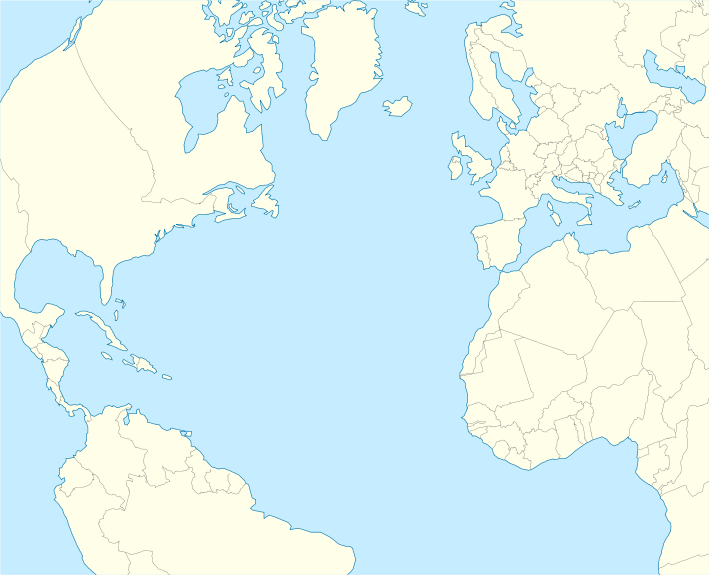 Industry/ResourcesScarcityNew EnglandNot specifically identified.  Think critically?Middle ColoniesSouthern Colonies